INSCRITION COURS PSR - EPREUVES DE STYLE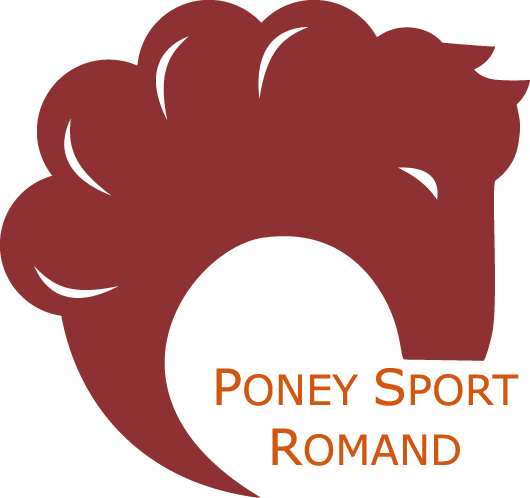 Le samedi 25 janvier 2020 à IENA à Avenches
A envoyer à chantal.wipraechtiger@bluewin.chLe délai des inscriptions est le 9 janvier 2020
Lieu du cours : Théorie dans la salle Vully à IENA. Pratique dans la moitié du manège de IENANom du Club :Prénom & Nom du CavalierPrénom & Nom du CavalierNom du PoneyCat.du poneyNiveau
Débutant/ Intermédiaire/ Licence 95 cmNb de personnes accompagnantesPréférence cours 
le matin ou après-midi